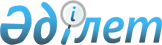 Біржан сал ауданы мәслихатының 2018 жылғы 24 желтоқсандағы № С-33/3 "2019 – 2021 жылдарға арналған аудандық бюджет туралы" шешіміне өзгерістер енгізу туралыАқмола облысы Біржан сал ауданы мәслихатының 2019 жылғы 11 желтоқсандағы № С-44/2 шешімі. Ақмола облысының Әділет департаментінде 2019 жылғы 23 желтоқсанда № 7592 болып тіркелді
      Қазақстан Республикасының 2008 жылғы 4 желтоқсандағы Бюджет кодексінің 106, 109-баптарына, Қазақстан Республикасының 2001 жылғы 23 қаңтардағы "Қазақстан Республикасындағы жергілікті мемлекеттік басқару және өзін-өзі басқару туралы" Заңының 6-бабының 1-тармағының 1) тармақшасына сәйкес, Біржан сал ауданының мәслихаты ШЕШІМ ҚАБЫЛДАДЫ:
      1. Біржан сал ауданы мәслихатының "2019 - 2021 жылдарға арналған аудандық бюджет туралы" 2018 жылғы 24 желтоқсандағы № С-33/3 (Нормативтік құқықтық актілерді мемлекеттік тіркеу тізілімінде № 7022 тіркелген, 2019 жылғы 11 қаңтарда Қазақстан Республикасы нормативтік құқықтық актілерінің электрондық түрдегі эталондық бақылау банкінде жарияланған) шешіміне келесі өзгерістер енгізілсін:
      1 тармақ жаңа редакцияда баяндалсын:
      "1. 2019 - 2021 жылдарға арналған аудандық бюджет 1, 2 және 3-қосымшаларға сәйкес, оның ішінде 2019 жылға келесі көлемдерде бекітілсін:
      1) кірістер – 4 103 316,3 мың теңге, оның ішінде:
      салықтық түсімдер – 1 130 068 мың теңге;
      салықтық емес түсімдер – 3 401,6 мың теңге;
      негізгі капиталды сатудан түсетін түсімдер – 6 800 мың теңге;
      трансферттердің түсімдері – 2 963 046,7 мың теңге;
      2) шығындар – 4 170 343,4 мың теңге;
      3) таза бюджеттік кредит беру – 6 523 мың теңге, оның ішінде:
      бюджеттік кредиттер – 11 363 мың теңге;
      бюджеттік кредиттерді өтеу – 4 840 мың теңге;
      4) қаржы активтерімен жасалатын операциялар бойынша сальдо – 0 мың теңге;
      5) бюджет тапшылығы (профицит) – - 73 550,1 мың теңге;
      6) бюджет тапшылығын қаржыландыру (профицитті пайдалану) – 73 550,1 мың теңге.";
      көрсетілген шешімнің 1, 5, 6-қосымшалары осы шешімнің 1, 2, 3-қосымшаларына сәйкес жаңа редакцияда баяндалсын.
      2. Осы шешім Ақмола облысының Әділет департаментінде мемлекеттік тіркелген күнінен бастап күшіне енеді және 2019 жылдың 1 қаңтарынан бастап қолданысқа енгізіледі.
      "КЕЛІСІЛДІ" 2019 жылға арналған аудандық бюджет 2019 жылға арналған республикалық бюджеттен берілетін нысаналы трансферттер мен кредиттер 2019 жылға облыстық бюджеттен берілетін нысаналы трансферттер
					© 2012. Қазақстан Республикасы Әділет министрлігінің «Қазақстан Республикасының Заңнама және құқықтық ақпарат институты» ШЖҚ РМК
				
      Біржан сал ауданы
мәслихатының сессия
төрағасы

А.Бочковский

      Біржан сал ауданы
мәслихатының хатшысы

С.Шауенов

      Ақмола облысы
Біржан сал ауданының әкімі
Біржан сал ауданы мәслихатының
2019 жылғы 11 желтоқсандағы
№ С-44/2 шешіміне
1-қосымшаБіржан сал ауданы мәслихатының
2018 жылғы 24 желтоқсандағы
№ С-33/3 шешіміне
1-қосымша
Санаты 
Санаты 
Санаты 
Санаты 
Сома
мың теңге
Сыныбы 
Сыныбы 
Сыныбы 
Сома
мың теңге
Ішкі сыныбы
Ішкі сыныбы
Сома
мың теңге
Атауы
Сома
мың теңге
1
2
3
4
5
1. Кірістер
4103316,3
1
Салықтық түсімдер
1130068
1
Табыс салығы
9540
2
Жеке табыс салығы 
9540
3
Әлеуметтiк салық
386390
1
Әлеуметтiк салық
386390
4
Меншiкке салынатын салықтар
677700
1
Мүлiкке салынатын салықтар
639239
3
Жер салығы
2772
4
Көлiк құралдарына салынатын салық
31139
5
Бірыңғай жер салығы
4550
5
Тауарларға, жұмыстарға және қызметтерге салынатын iшкi салықтар
54876
2
Акциздер
1200
3
Табиғи және басқа да ресурстарды пайдаланғаны үшiн түсетiн түсiмдер
49000
4
Кәсiпкерлiк және кәсiби қызметтi жүргiзгенi үшiн алынатын алымдар
4676
8
Заңдық маңызы бар әрекеттерді жасағаны және (немесе) оған уәкілеттігі бар мемлекеттік органдар немесе лауазымды адамдар құжаттар бергені үшін алынатын міндетті төлемдер
1562
1
Мемлекеттік баж
1562
2
Салықтық емес түсiмдер
3401,6
1
Мемлекеттік меншіктен түсетін кірістер
2494,6
5
Мемлекеттік меншiгінде мүлiктi жалға беруден түсетiн кiрiстер
2495
7
Мемлекеттік бюджеттен берілген кредиттер бойынша сыйақылар
6,6
6
Басқа да салықтық емес түсімдер
900
1
Басқа да салықтық емес түсімдер
900
3
Негізгі капиталды сатудан түсетін түсімдер
6800
1
Мемлекеттік мекемелерге бекітілген мемлекеттік мүлікті сату
4800
1
Мемлекеттік мекемелерге бекітілген мемлекеттік мүлікті сату
4800
3
Жердi және материалдық емес активтердi сату
2000
1
Жерді сату
2000
4
Трансферттердің түсімдері
2 963 046,7
1
Төмен тұрғын мемлекеттік басқару органдарынан трансферттер
1193,3
3
Аудандық маңызы бар қалалардың, ауылдардың, кенттердің, ауылдық округтардың бюджеттерінен трансферттер
1193,3
2
Мемлекеттiк басқарудың жоғары тұрған органдарынан түсетiн трансферттер
2961853,4
2
Облыстық бюджеттен түсетiн трансферттер
2961853,4
Функционалдық топ 
Функционалдық топ 
Функционалдық топ 
Функционалдық топ 
Функционалдық топ 
Сома
мың теңге
Кіші функция 
Кіші функция 
Кіші функция 
Кіші функция 
Сома
мың теңге
Бюджеттік бағдарламалардың әкiмшiсi 
Бюджеттік бағдарламалардың әкiмшiсi 
Бюджеттік бағдарламалардың әкiмшiсi 
Сома
мың теңге
Бағдарлама
Бағдарлама
Сома
мың теңге
Атауы
Сома
мың теңге
II. Шығындар
4170343,4
01
Жалпы сипаттағы мемлекеттiк қызметтер 
390942,3
1
Мемлекеттiк басқарудың жалпы функцияларын орындайтын өкiлдi, атқарушы және басқа органдар
301615,4
112
Аудан (облыстық маңызы бар қала) мәслихатының аппараты
20581
001
Аудан (облыстық маңызы бар қала) мәслихатының қызметін қамтамасыз ету жөніндегі қызметтер
20581
122
Аудан (облыстық маңызы бар қала) әкімінің аппараты
104653,3
001
Аудан (облыстық маңызы бар қала) әкімінің қызметін қамтамасыз ету жөніндегі қызметтер
99653,3
003
Мемлекеттік органның күрделі шығыстары
5000
123
Қаладағы аудан, аудандық маңызы бар қала, кент, ауыл, ауылдық округ әкімінің аппараты
176381,1
001
Қаладағы аудан, аудандық маңызы бар қаланың, кент, ауыл, ауылдық округ әкімінің қызметін қамтамасыз ету жөніндегі қызметтер
175494,1
022
Мемлекеттік органның күрделі шығыстары
887
2
Қаржылық қызмет
1090,8
459
Ауданның (облыстық маңызы бар қаланың) экономика және қаржы бөлімі
1090,8
003
Салық салу мақсатында мүлікті бағалауды жүргізу
512,7
010
Жекешелендіру, коммуналдық меншікті басқару, жекешелендіруден кейінгі қызмет және осыған байланысты дауларды реттеу 
578,1
9
Жалпы сипаттағы өзге де мемлекеттiк қызметтер
88236,1
459
Ауданның (облыстық маңызы бар қаланың) экономика және қаржы бөлімі
32424
001
Ауданның (облыстық маңызы бар қаланың) экономикалық саясатын қалыптастыру мен дамыту, мемлекеттік жоспарлау, бюджеттік атқару және коммуналдық меншігін басқару саласындағы мемлекеттік саясатты іске асыру жөніндегі қызметтер
29530
015
Мемлекеттік органның күрделі шығыстары
2030
113
Жергілікті бюджеттерден берілетін ағымдағы нысаналы трансферттер
864
458
Ауданның (облыстық маңызы бар қаланың) тұрғын үй-коммуналдық шаруашылығы, жолаушылар көлігі және автомобиль жолдары бөлімі
43310,1
001
Жергілікті деңгейде тұрғын үй-коммуналдық шаруашылығы, жолаушылар көлігі және автомобиль жолдары саласындағы мемлекеттік саясатты іске асыру жөніндегі қызметтер
21738
113
Жергілікті бюджеттерден берілетін ағымдағы нысаналы трансферттер
21572,1
494
Ауданның (облыстық маңызы бар қаланың) кәсіпкерлік және өнеркәсіп бөлімі
12502
001
Жергілікті деңгейде кәсіпкерлікті және өнеркәсіпті дамыту саласындағы мемлекеттік саясатты іске асыру жөніндегі қызметтер
12502
02
Қорғаныс
26190
1
Әскери мұқтаждар
4171
122
Аудан (облыстық маңызы бар қала) әкімінің аппараты
4171
005
Жалпыға бірдей әскери міндетті атқару шеңберіндегі іс-шаралар
4171
2
Төтенше жағдайлар жөнiндегi жұмыстарды ұйымдастыру
22019
122
Аудан (облыстық маңызы бар қала) әкімінің аппараты
22019
006
Аудан (облыстық маңызы бар қала) ауқымындағы төтенше жағдайлардың алдын алу және оларды жою
2200
007
Аудандық (қалалық) ауқымдағы дала өрттерінің, сондай-ақ мемлекеттік өртке қарсы қызмет органдары құрылмаған елдi мекендерде өрттердің алдын алу және оларды сөндіру жөніндегі іс-шаралар
19819
03
Қоғамдық тәртіп, қауіпсіздік, құқықтық, сот, қылмыстық-атқару қызметі
7440
9
Қоғамдық тәртіп және қауіпсіздік саласындағы басқада қызметтер
7440
458
Ауданның (облыстық маңызы бар қаланың) тұрғын үй-коммуналдық шаруашылығы, жолаушылар көлігі және автомобиль жолдары бөлімі
7440
021
Елдi мекендерде жол қозғалысы қауiпсiздiгін қамтамасыз ету
7440
04
Бiлiм беру
2252414
1
Мектепке дейiнгі тәрбие және оқыту
104876
464
Ауданның (облыстық маңызы бар қаланың) білім бөлімі
104876
009
Мектепке дейінгі тәрбие мен оқыту ұйымдарының қызметін қамтамасыз ету
47438
040
Мектепке дейінгі білім беру ұйымдарында мемлекеттік білім беру тапсырысын іске асыруға
57438
2
Бастауыш, негізгі орта және жалпы орта білім беру
2028363,6
464
Ауданның (облыстық маңызы бар қаланың) білім бөлімі
1995222,9
003
Жалпы білім беру
1962350,9
006
Балаларға қосымша білім беру 
32872
465
Ауданның (облыстық маңызы бар қаланың) дене шынықтыру және спорт бөлімі
33140,7
017
Балалар мен жасөспірімдерге спорт бойынша қосымша білім беру
33140,7
4
Техникалық және кәсіптік, орта білімнен кейінгі білім беру
33564
464
Ауданның (облыстық маңызы бар қаланың) білім бөлімі
33564
018
Кәсіптік оқытуды ұйымдастыру
33564
9
Бiлiм беру саласындағы өзге де қызметтер
85610,4
464
Ауданның (облыстық маңызы бар қаланың) білім бөлімі
85610,4
001
Жергілікті деңгейде білім беру саласындағы мемлекеттік саясатты іске асыру жөніндегі қызметтер
14598
005
Ауданның (облыстық маңызы бар қаланың) мемлекеттік білім беру мекемелер үшін оқулықтар мен оқу-әдiстемелiк кешендерді сатып алу және жеткізу
32167,9
007
Аудандық (қалалық) ауқымдағы мектеп олимпиадаларын және мектептен тыс іс-шараларды өткiзу
630
015
Жетім баланы (жетім балаларды) және ата-аналарының қамқорынсыз қалған баланы (балаларды) күтіп-ұстауға қамқоршыларға (қорғаншыларға) ай сайынғы ақшалай қаражат төлемі
8214,5
067
Ведомстволық бағыныстағы мемлекеттік мекемелер мен ұйымдардың күрделі шығыстары
30000
06
Әлеуметтiк көмек және әлеуметтiк қамсыздандыру
323899,4
1
Әлеуметтік қамсыздандыру 
122094
451
Ауданның (облыстық маңызы бар қаланың) жұмыспен қамту және әлеуметтік бағдарламалар бөлімі
122094
005
Мемлекеттік атаулы әлеуметтік көмек
122094
2
Әлеуметтiк көмек
173456,3
451
Ауданның (облыстық маңызы бар қаланың) жұмыспен қамту және әлеуметтік бағдарламалар бөлімі
173456,3
002
Жұмыспен қамту бағдарламасы
94320,6
006
Тұрғын үйге көмек көрсету
1113,2
007
Жергілікті өкілетті органдардың шешімі бойынша мұқтаж азаматтардың жекелеген топтарына әлеуметтік көмек
18981,9
010
Үйден тәрбиеленіп оқытылатын мүгедек балаларды материалдық қамтамасыз ету
145,8
015
Зейнеткерлер мен мүгедектерге әлеуметтiк қызмет көрсету аумақтық орталығы
26300
017
Оңалтудың жеке бағдарламасына сәйкес мұқтаж мүгедектердi мiндеттi гигиеналық құралдармен қамтамасыз ету, қозғалуға қиындығы бар бірінші топтағы мүгедектерге жеке көмекшінің және есту бойынша мүгедектерге қолмен көрсететiн тіл маманының қызметтерін ұсыну
8112,3
023
Жұмыспен қамту орталықтарының қызметін қамтамасыз ету
24482,5
9
Әлеуметтiк көмек және әлеуметтiк қамтамасыз ету салаларындағы өзге де қызметтер
28349,1
451
Ауданның (облыстық маңызы бар қаланың) жұмыспен қамту және әлеуметтік бағдарламалар бөлімі
28349,1
001
Жергілікті деңгейде халық үшін әлеуметтік бағдарламаларды жұмыспен қамтуды қамтамасыз етуді іске асыру саласындағы мемлекеттік саясатты іске асыру жөніндегі қызметтер
20056,1
011
Жәрдемақыларды және басқа да әлеуметтік төлемдерді есептеу, төлеу мен жеткізу бойынша қызметтерге ақы төлеу
709
050
Қазақстан Республикасында мүгедектердің құқықтарын қамтамасыз етуге және өмір сүру сапасын жақсарту
6058
054
Үкіметтік емес ұйымдарда мемлекеттік әлеуметтік тапсырысты орналастыру
1526
07
Тұрғын үй-коммуналдық шаруашылық
344625,5
1
Тұрғын үй шаруашылығы
143950,8
458
Ауданның (облыстық маңызы бар қаланың) тұрғын үй-коммуналдық шаруашылығы, жолаушылар көлігі және автомобиль жолдары бөлімі
99769
003
Мемлекеттік тұрғын үй қорын сақтауды ұйымдастыру
95789
004
Азаматтардың жекелеген санаттарын тұрғын үймен қамтамасыз ету
3980
472
Ауданның (облыстық маңызы бар қаланың) құрылыс, сәулет және қала құрылысы бөлімі
44181,8
003
Коммуналдық тұрғын үй қорының тұрғын үйін жобалау және (немесе) салу, реконструкциялау 
28694,8
004
Инженерлік-коммуникациялық инфрақұрылымды жобалау, дамыту және (немесе) жайластыру
3987
098
Коммуналдық тұрғын үй қорының тұрғын үйлерін сатып алу
11500
2
Коммуналдық шаруашылық
170423,9
123
Қаладағы аудан, аудандық маңызы бар қала, кент, ауыл, ауылдық округ әкімінің аппараты
67079,9
014
Елді мекендерді сумен жабдықтауды ұйымдастыру
67079,9
458
Ауданның (облыстық маңызы бар қаланың) тұрғын үй-коммуналдық шаруашылығы, жолаушылар көлігі және автомобиль жолдары бөлімі
101844
012
Сумен жабдықтау және су бұру жүйесінің жұмыс істеуі
19269
026
Ауданның (облыстық маңызы бар қаланың) коммуналдық меншігіндегі жылу жүйелерін қолдануды ұйымдастыру
82575
472
Ауданның (облыстық маңызы бар қаланың) құрылыс, сәулет және қала құрылысы бөлімі
1500
005
Коммуналдық шаруашылығын дамыту
1500
3
Елді-мекендерді абаттандыру
30250,8
123
Қаладағы аудан, аудандық маңызы бар қала, кент, ауыл, ауылдық округ әкімінің аппараты
29173,3
008
Елді мекендердің көшелерін жарықтандыру
7219,3
009
Елді мекендердің санитариясын қамтамасыз ету
5100
011
Елді мекендерді абаттандыру және көгалдандыру
16854
458
Ауданның (облыстық маңызы бар қаланың) тұрғын үй-коммуналдық шаруашылығы, жолаушылар көлігі және автомобиль жолдары бөлімі
1077,5
016
Елді мекендердің санитариясын қамтамасыз ету
0,5
018
Елдi мекендердi абаттандыру және көгалдандыру
1077
08
Мәдениет, спорт, туризм және ақпараттық кеңістiк
406238,6
1
Мәдениет саласындағы қызмет 
139113,5
123
Қаладағы аудан, аудандық маңызы бар қала, кент, ауыл, ауылдық округ әкімінің аппараты
52701,1
006
Жергілікті деңгейде мәдени-демалыс жұмыстарын қолдау
52701,1
455
Ауданның (облыстық маңызы бар қаланың) мәдениет және тілдерді дамыту бөлімі
86412,4
003
Мәдени-демалыс жұмысын қолдау
86412,4
2
Спорт
148423
465
Ауданның (облыстық маңызы бар қаланың) дене шынықтыру және спорт бөлімі
28423
001
Жергілікті деңгейде дене шынықтыру және спорт саласындағы мемлекеттік саясатты іске асыру жөніндегі қызметтер
9935
004
Мемлекеттік органның күрделі шығыстары
3100
006
Аудандық (облыстық маңызы бар қалалық) деңгейде спорттық жарыстар өткiзу
2630
007
Әртүрлi спорт түрлерi бойынша аудан (облыстық маңызы бар қала) құрама командаларының мүшелерiн дайындау және олардың облыстық спорт жарыстарына қатысуы
10858
032
Ведомстволық бағыныстағы мемлекеттік мекемелер мен ұйымдардың күрделі шығыстары
1900
472
Ауданның (облыстық маңызы бар қаланың) құрылыс, сәулет және қала құрылысы бөлімі
120000
008
Cпорт объектілерін дамыту
120000
3
Ақпараттық кеңiстiк
65806,6
455
Ауданның (облыстық маңызы бар қаланың) мәдениет және тілдерді дамыту бөлімі
55514,6
006
Аудандық (қалалық) кiтапханалардың жұмыс iстеуi
49341
007
Мемлекеттік тілді және Қазақстан халқының басқа да тілдерін дамыту
6173,6
456
Ауданның (облыстық маңызы бар қаланың) ішкі саясат бөлімі
10292
002
Мемлекеттік ақпараттық саясат жүргізу жөніндегі қызметтер
10292
9
Мәдениет, спорт, туризм және ақпараттық кеңiстiктi ұйымдастыру жөнiндегi өзге де қызметтер
52895,5
455
Ауданның (облыстық маңызы бар қаланың) мәдениет және тілдерді дамыту бөлімі
23301,5
001
Жергілікті деңгейде тілдерді және мәдениетті дамыту саласындағы мемлекеттік саясатты іске асыру жөніндегі қызметтер
15497,5
010
Мемлекеттік органның күрделі шығыстары
120
032
Ведомстволық бағыныстағы мемлекеттік мекемелер мен ұйымдардың күрделі шығыстары
7684
456
Ауданның (облыстық маңызы бар қаланың) ішкі саясат бөлімі
29594
001
Жергілікті деңгейде ақпарат, мемлекеттілікті нығайту және азаматтардың әлеуметтік сенімділігін қалыптастыру саласында мемлекеттік саясатты іске асыру жөніндегі қызметтер
17722
003
Жастар саясаты саласында іс-шараларды іске асыру
11872
10
Ауыл, су, орман, балық шаруашылығы, ерекше қорғалатын табиғи аумақтар, қоршаған ортаны және жануарлар дүниесін қорғау, жер қатынастары
119746,7
1
Ауыл шаруашылығы
97876
462
Ауданның (облыстық маңызы бар қаланың) ауыл шаруашылығы бөлімі
16808
001
Жергілікті деңгейде ауыл шаруашылығы саласындағы мемлекеттік саясатты іске асыру жөніндегі қызметтер 
16808
473
Ауданның (облыстық маңызы бар қаланың) ветеринария бөлімі
81068
001
Жергілікті деңгейде ветеринария саласындағы мемлекеттік саясатты іске асыру жөніндегі қызметтер
14023
007
Қаңғыбас иттер мен мысықтарды аулауды және жоюды ұйымдастыру
1500
047
Жануарлардың саулығы мен адамның денсаулығына қауіп төндіретін, алып қоймай залалсыздандырылған (зарарсыздандырылған) және қайта өңделген жануарлардың, жануарлардан алынатын өнімдер мен шикізаттың құнын иелеріне өтеу
2667
010
Ауыл шаруашылығы жануарларын сәйкестендіру жөніндегі іс-шараларды өткізу
1200
011
Эпизоотияға қарсы іс-шаралар жүргізу
61678
6
Жер қатынастары
16295
463
Ауданның (облыстық маңызы бар қаланың) жер қатынастары бөлімі
16295
001
Аудан (облыстық маңызы бар қала) аумағында жер қатынастарын реттеу саласындағы мемлекеттік саясатты іске асыру жөніндегі қызметтер
13080
003
Елдi мекендердi жер-шаруашылық орналастыру
3215
9
Ауыл, су, орман, балық шаруашылығы, қоршаған ортаны қорғау және жер қатынастары саласындағы басқа да қызметтер
5575,7
459
Ауданның (облыстық маңызы бар қаланың) экономика және қаржы бөлімі
5575,7
099
Мамандардың әлеуметтік көмек көрсетуі жөніндегі шараларды іске асыру
5575,7
11
Өнеркәсіп, сәулет, қала құрылысы және құрылыс қызметі
44711,9
2
Сәулет, қала құрылысы және құрылыс қызметі
44711,9
472
Ауданның (облыстық маңызы бар қаланың) құрылыс, сәулет және қала құрылысы бөлімі
44711,9
001
Жергілікті деңгейде құрылыс, сәулет және қала құрылысы саласындағы мемлекеттік саясатты іске асыру жөніндегі қызметтер
24619,7
013
Аудан аумағында қала құрылысын дамытудың кешенді схемаларын, аудандық (облыстық) маңызы бар қалалардың, кенттердің және өзге де ауылдық елді мекендердің бас жоспарларын әзірлеу
20092,2
12
Көлiк және коммуникация
62411
1
Автомобиль көлiгi
62411
123
Қаладағы аудан, аудандық маңызы бар қала, кент, ауыл, ауылдық округ әкімінің аппараты
16142
013
Аудандық маңызы бар қалаларда, кенттерде, ауылдарда, ауылдық округтерде автомобиль жолдарының жұмыс істеуін қамтамасыз ету
16142
458
Ауданның (облыстық маңызы бар қаланың) тұрғын үй-коммуналдық шаруашылығы, жолаушылар көлігі және автомобиль жолдары бөлімі
46269
023
Автомобиль жолдарының жұмыс істеуін қамтамасыз ету
46269
13
Басқалар
15424,3
3
Кәсiпкерлiк қызметтi қолдау және бәсекелестікті қорғау
92
494
Ауданның (облыстық маңызы бар қаланың) кәсіпкерлік және өнеркәсіп бөлімі
92
006
Кәсіпкерлік қызметті қолдау
92
9
Басқалар 
15332,3
123
Қаладағы аудан, аудандық маңызы бар қала, кент, ауыл, ауылдық округ әкімінің аппараты
8811
040
Өңірлерді дамытудың 2020 жылға дейінгі бағдарламасы шеңберінде өңірлерді экономикалық дамытуға жәрдемдесу бойынша шараларды іске асыру
8811
459
Ауданның (облыстық маңызы бар қаланың) экономика және қаржы бөлімі
6521,3
012
Ауданның (облыстық маңызы бар қаланың) жергілікті атқарушы органының резерві 
1
026
Аудандық маңызы бар қала, ауыл, кент, ауылдық округ бюджеттеріне ең төменгі жалақы мөлшерінің өзгеруіне байланысты азаматтық қызметшілердің жекелеген санаттарының, мемлекеттік бюджет қаражаты есебінен ұсталатын ұйымдар қызметкерлерінің, қазыналық кәсіпорындар қызметкерлерінің жалақысын көтеруге берілетін ағымдағы нысаналы трансферттер
4535
066
Аудандық маңызы бар қала, ауыл, кент, ауылдық округ бюджеттеріне мемлекеттік әкімшілік қызметшілердің жекелеген санаттарының жалақысын көтеруге берілетін ағымдағы нысаналы трансферттер
1985,3
14
Борышқа қызмет көрсету
6,6
1
Борышқа қызмет көрсету
6,6
459
Ауданның (облыстық маңызы бар қаланың) экономика және қаржы бөлімі 
6,6
021
Жергілікті атқарушы органдардың облыстық бюджеттен қарыздар бойынша сыйақылар мен өзге де төлемдерді төлеу бойынша борышына қызмет көрсету 
6,6
15
Трансферттер
176293,1
1
Трансферттер
176293,1
459
Ауданның (облыстық маңызы бар қаланың) экономика және қаржы бөлімі
176293,1
006
Пайдаланылмаған (толық пайдаланылмаған) нысаналы трансферттерді қайтару
27,1
038
Субвенциялар
50411
024
Заңнаманы өзгертуге байланысты жоғары тұрған бюджеттің шығындарын өтеуге төменгі тұрған бюджеттен ағымдағы нысаналы трансферттер
113792
051
Жергілікті өзін-өзі басқару органдарына берілетін трансферттер
12063
III. Таза бюджеттiк кредит беру 
6523
Бюджеттiк кредиттер 
11363
10
Ауыл, су, орман, балық шаруашылығы, ерекше қорғалатын табиғи аумақтар, қоршаған ортаны және жануарлар дүниесін қорғау, жер қатынастары
11363
9
Ауыл, су, орман, балық шаруашылығы, қоршаған ортаны қорғау және жер қатынастары саласындағы басқа да қызметтер
11363
459
Ауданның (облыстық маңызы бар қаланың) экономика және қаржы бөлімі
11363
018
Мамандарды әлеуметтік қолдау шараларын іске асыруға берілетін бюджеттік кредиттер
11363
5
Бюджеттік кредиттерді өтеу
4840
1
Бюджеттік кредиттерді өтеу
4840
1
Мемлекеттік бюджеттен берілген бюджеттік кредиттерді өтеу
4840
IV. Қаржы активтерiмен жасалатын операциялар бойынша сальдо 
0
V. Бюджет тапшылығы (профицит)
-73550,1
VI. Бюджет тапшылығын қаржыландыру (профицитті пайдалану)
73550,1
7
Қарыздар түсімі
11363
1
Мемлекеттік ішкі қарыздар 
11363
2
Қарыз алу келісім-шарттары
11363
16
Қарыздарды өтеу
4840
1
Қарыздарды өтеу
4840
459
Ауданның (облыстық маңызы бар қаланың) экономика және қаржы бөлімі
4840
005
Жергілікті атқарушы органның жоғары тұрған бюджет алдындағы борышын өтеу
4840
8
Пайдаланатын бюджет қаражатының қалдықтары
67027,1
1
Бюджет қаражаты қалдықтары
67027,1
1
Бюджет қаражатының бос қалдықтары
67027,1
01
Бюджет қаражатының бос қалдықтары
67027,1Біржан сал ауданы мәслихатының
2019 жылғы 11 желтоқсандағы
№ С-44/2 шешіміне
2-қосымшаБіржан сал ауданы мәслихатының
2018 жылғы 24 желтоқсандағы
№ С-33/3 шешіміне
5-қосымша
Атауы
Сома
мың теңге
1
2
Барлығы 
871309,4
Ағымдағы нысаналы трансферттер
859946,4
оның ішінде:
Азматтық қызметшілердің жекелеген санаттарының, мемлекеттік бюджет қаражаты есебінен ұсталатын ұйымдар қызметкерлерінің, қызыналық кәсіпорындар қызметкерлерінің жалақысын көтеруге
439719,8
Мемлекеттік әкімшілік қызметшілердің жекелеген санаттарының жалақысын көтеруге
25450
Ауданның білім бөлімі 
186639
Бастауыш, негізгі және жалпы орта білім беру ұйымдарының мұғалімдері мен педагог-психологтарының еңбегіне ақы төлеуді ұлғайтуға
186639
Ауданның жұмыспен қамту және әлеуметтік бағдарламалар бөлімі 
208137,6
Ымдау тілі мамандарына қызмет көрсетуге
957
Мемлекеттік атаулы әлеуметтік көмек төлеміне
119188
Жұмыспен қамту орталықтарына әлеуметтік жұмыс жөніндегі консультанттар мен ассистенттер енгізуге
10959
Үкіметтік емес ұйымдарға әлеуметтік тапсырысты орналастыруға
1526
Мүгедектерді міндетті гигиеналық құралдармен қамтамасыз ету нормаларын көбейтуге 
4145
Техникалық көмекші құралдар тізбесін кеңейтуге
956
Еңбек нарығын дамытуға
70406,6
Бюджеттік кредиттер
11363
Ауданның экономика және қаржы бөлімі
11363
Мамандарды әлеуметтік қолдау шараларын іске асыру үшін жергілікті атқарушы органдарға берілетін бюджеттік кредиттер
11363Біржан сал ауданы мәслихатының
2019 жылғы 11 желтоқсандағы
№ С-44/2 шешіміне
3-қосымшаБіржан сал ауданы мәслихатының
2018 жылғы 24 желтоқсандағы
№ С-33/3 шешіміне
6-қосымша
Атауы
Сома
мың теңге
1
2
Барлығы 
310214
Ағымдағы нысаналы трансферттер
168106,2
оның ішінде:
Ауданның (облыстық маңызы бар қаланың) білім бөлімі
26459,8
Мектептерде IT-сыныптарын ашуға
2550
Аз қамтылған отбасынан шыққан мектеп оқушыларын ыстық тамақпен қамтамасыз етуге
10921
Аз қамтылған отбасынан шыққан мектеп оқушыларын мектеп формасымен және кеңсе тауарларымен қамтамасыз етуге
11373
"Денсаулық пен тіршілік дағдыларын қалыптастыру, сонымен қатар кәмелетке толмаған жасөспірімдер арасында өзіне-өзі қол жұмсаудың алдын алу" Бағдарламасын енгізуге
1520
Мектептерге арналған оқулықтарды сатып алу және жеткізу (оның ішінде 5-7 сыныптарға өлкетану хрестоматиялар сатып алуға)
95,8
Ауданның (облыстық маңызы бар қаланың) жұмыспен қамту және әлеуметтік бағдарламалар бөлімі
14356,4
Қоныс аударушылар мен оралмандар үшін тұрғын үйді жалдау бойынша шығындарды өтеуге
757,5
Қысқа мерзімдік кәсіби оқытуды іске асыруға
10127
Кеңес әскерлерінің Ауғанстаннан шығарылуының 30-жылдығына орай біржолғы материалдық көмек төлеуге
1616
Көпбалалы отбасыларға табысы ең төменгі күнкөріс деңгейінен аспайтын қиын өмірлік жағдай туындаған кезде бір жолғы әлеуметтік көмек көрсетуге 
1855,9
Ауданның (облыстық маңызы бар қаланың) ветеринария бөлімі
64345
Бруцеллезбен ауыратын санитарлық союға жіберілетін ауыл шаруашылығы малдарының (ірі қара және ұсақ малдың) құнын өтеуге
2667
Эпизиоотияға қарсы іс-шараларды жүргізуге 
61678
Ауданның (облыстық маңызы бар қаланың) тұрғын үй-коммуналдық шаруашылығы, жолаушылар көлігі және автомобиль жолдары бөлімі
60745
Жылумен жабдықтайтын кәсіпорындардың жылу беру мезгіліне дайындауға
26025
Степняк қаласында көше-жол жүйесінің ағымдағы жөндеуі
34720
Экономика және қаржы бөлімі
2200
Бюджеттік атқару есебінің бірыңғай ақпараттық алаңнын енгізуге
2200
Даму трансферттер
142107,8
оның ішінде:
Ауданның (облыстық маңызы бар қаланың) құрылыс, сәулет және қала құрылысы бөлімі
22107,8
Степняк қаласында 21 пәтерлі тұрғын үй құрылысына
18120,8
Степняк қаласында 21 пәтерлі тұрғын үйді абаттандыру және инженерлік желілеріне
3987
Степняк қаласында дене шынықтыру-сауықтыру кешенінің құрылысына
120000